附件2：   
在籍学习证明 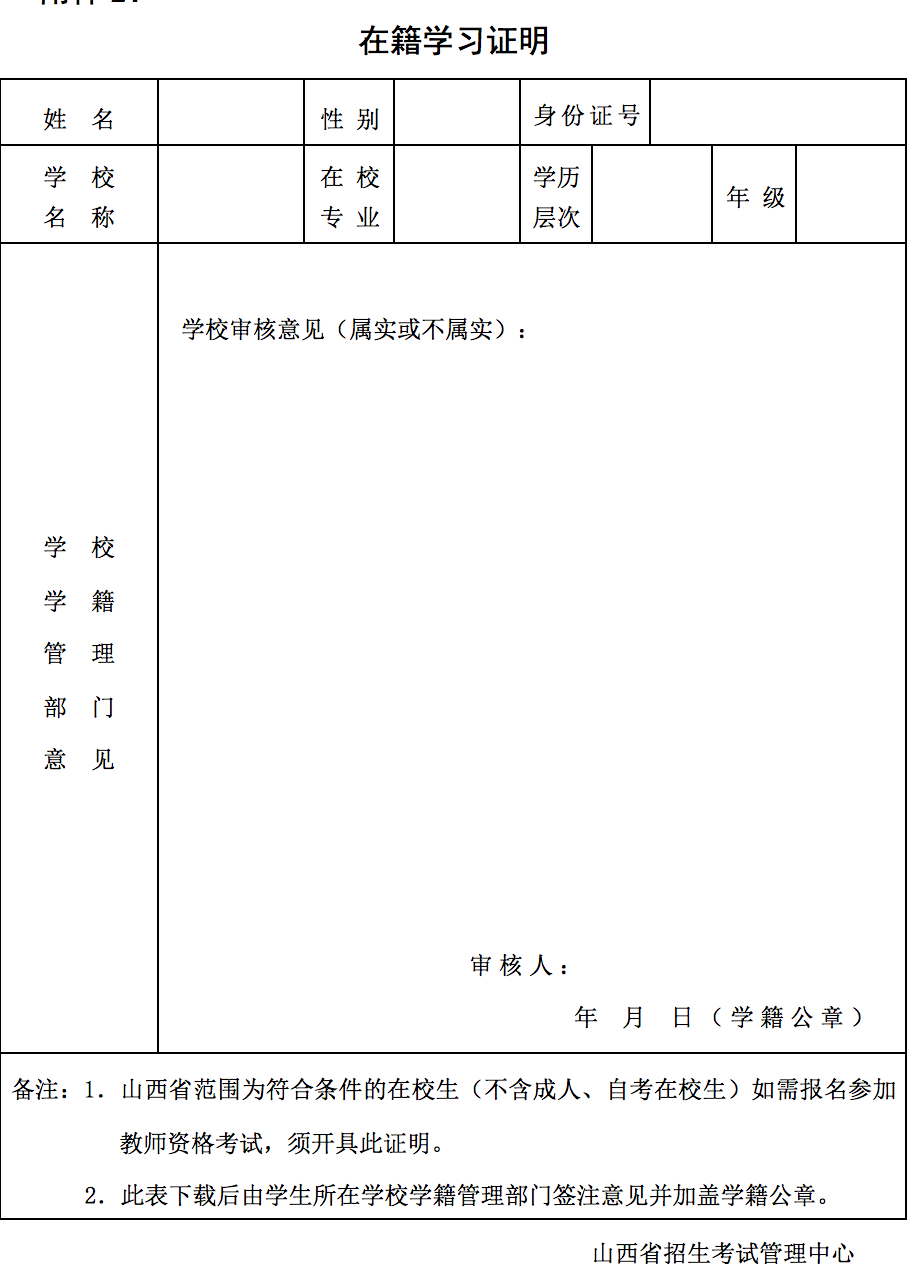 